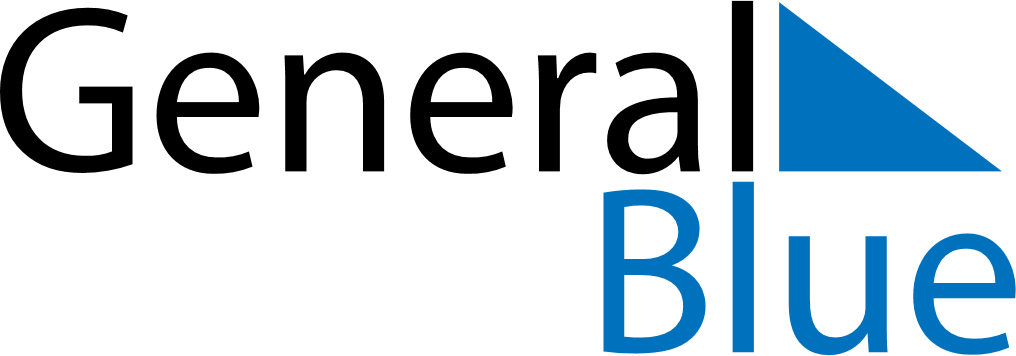 March 2024March 2024March 2024March 2024March 2024March 2024March 2024Roskilde, DenmarkRoskilde, DenmarkRoskilde, DenmarkRoskilde, DenmarkRoskilde, DenmarkRoskilde, DenmarkRoskilde, DenmarkSundayMondayMondayTuesdayWednesdayThursdayFridaySaturday12Sunrise: 7:02 AMSunset: 5:45 PMDaylight: 10 hours and 43 minutes.Sunrise: 6:59 AMSunset: 5:47 PMDaylight: 10 hours and 48 minutes.34456789Sunrise: 6:57 AMSunset: 5:49 PMDaylight: 10 hours and 52 minutes.Sunrise: 6:54 AMSunset: 5:52 PMDaylight: 10 hours and 57 minutes.Sunrise: 6:54 AMSunset: 5:52 PMDaylight: 10 hours and 57 minutes.Sunrise: 6:52 AMSunset: 5:54 PMDaylight: 11 hours and 1 minute.Sunrise: 6:49 AMSunset: 5:56 PMDaylight: 11 hours and 6 minutes.Sunrise: 6:47 AMSunset: 5:58 PMDaylight: 11 hours and 11 minutes.Sunrise: 6:44 AMSunset: 6:00 PMDaylight: 11 hours and 15 minutes.Sunrise: 6:42 AMSunset: 6:02 PMDaylight: 11 hours and 20 minutes.1011111213141516Sunrise: 6:39 AMSunset: 6:04 PMDaylight: 11 hours and 24 minutes.Sunrise: 6:36 AMSunset: 6:06 PMDaylight: 11 hours and 29 minutes.Sunrise: 6:36 AMSunset: 6:06 PMDaylight: 11 hours and 29 minutes.Sunrise: 6:34 AMSunset: 6:08 PMDaylight: 11 hours and 34 minutes.Sunrise: 6:31 AMSunset: 6:10 PMDaylight: 11 hours and 38 minutes.Sunrise: 6:29 AMSunset: 6:12 PMDaylight: 11 hours and 43 minutes.Sunrise: 6:26 AMSunset: 6:14 PMDaylight: 11 hours and 48 minutes.Sunrise: 6:23 AMSunset: 6:16 PMDaylight: 11 hours and 52 minutes.1718181920212223Sunrise: 6:21 AMSunset: 6:18 PMDaylight: 11 hours and 57 minutes.Sunrise: 6:18 AMSunset: 6:20 PMDaylight: 12 hours and 1 minute.Sunrise: 6:18 AMSunset: 6:20 PMDaylight: 12 hours and 1 minute.Sunrise: 6:16 AMSunset: 6:22 PMDaylight: 12 hours and 6 minutes.Sunrise: 6:13 AMSunset: 6:24 PMDaylight: 12 hours and 11 minutes.Sunrise: 6:10 AMSunset: 6:26 PMDaylight: 12 hours and 15 minutes.Sunrise: 6:08 AMSunset: 6:28 PMDaylight: 12 hours and 20 minutes.Sunrise: 6:05 AMSunset: 6:30 PMDaylight: 12 hours and 25 minutes.2425252627282930Sunrise: 6:03 AMSunset: 6:32 PMDaylight: 12 hours and 29 minutes.Sunrise: 6:00 AMSunset: 6:34 PMDaylight: 12 hours and 34 minutes.Sunrise: 6:00 AMSunset: 6:34 PMDaylight: 12 hours and 34 minutes.Sunrise: 5:57 AMSunset: 6:36 PMDaylight: 12 hours and 38 minutes.Sunrise: 5:55 AMSunset: 6:38 PMDaylight: 12 hours and 43 minutes.Sunrise: 5:52 AMSunset: 6:40 PMDaylight: 12 hours and 48 minutes.Sunrise: 5:50 AMSunset: 6:42 PMDaylight: 12 hours and 52 minutes.Sunrise: 5:47 AMSunset: 6:44 PMDaylight: 12 hours and 57 minutes.31Sunrise: 6:44 AMSunset: 7:46 PMDaylight: 13 hours and 2 minutes.